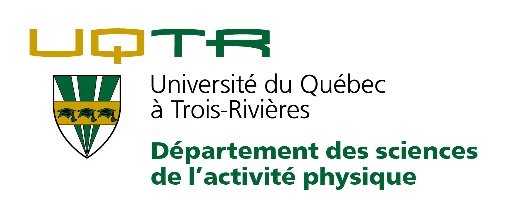 FORMULAIRE DE DEMANDE D’EXAMEN DE COMPENSATIONExamen de compensation : Étapes à suivreL’étudiant remplit le formulaire de demande d’un examen de compensation, le signe et le remet àMme Sandra Auclair au département des sciences de l’activité physique. Le département est identifié dans le plan de cours.La direction départementale approuve ou refuse la demande selon les motifs ou les pièces justificatives.Si la demande est approuvée, l’étudiant se présente au CRMS pour acquitter les frais requis ou à l’aide du lien suivant : https://oraprdnt.uqtr.uquebec.ca/pls/public/gscw031?owa_no_site=2288&owa_no_fiche=99&owa_bottin= Pièces justificatives acceptéesBillet médical à la suite d’une consultation en personne signé par un médecin ou une infirmière praticienne spécialisée (IPS)Avis de décès d’un parent immédiatDéclaration de naissancePreuve d’hospitalisation pour soi, un conjoint ou un enfant.SECTION 1 : IDENTIFICATION DE L’ÉTUDIANTSECTION 1 : IDENTIFICATION DE L’ÉTUDIANTNom :Prénom :Code permanent :Courriel UQTR : 	Programme d’études :Code du programme :No. de téléphone:  No. de téléphone (autre) :Veuillez cocher si vous disposé de mesures adaptées   Veuillez cocher si vous êtes un étudiant athlète  SECTION 2 : COURS VISÉ PAR LA DEMANDE D’EXAMEN DE COMPENSATION OU D’UN DÉLAI POUR REMISE DE TRAVAUXSECTION 2 : COURS VISÉ PAR LA DEMANDE D’EXAMEN DE COMPENSATION OU D’UN DÉLAI POUR REMISE DE TRAVAUXSigle de cours – groupe : Titre du cours : Session :      Intra                       Final                       AutreSession :      Intra                       Final                       AutreNom de l’enseignant :Nom de l’enseignant :Date de l’examen manqué (voir le plan de cours) : Date de l’examen manqué (voir le plan de cours) : SECTION 3 : MOTIF D’ABSENCE À L’APPUI DE LA DEMANDE SECTION 3 : MOTIF D’ABSENCE À L’APPUI DE LA DEMANDE Note importante : l’étudiant doit fournir les documents du motif d’absence à un examen (ex. : certificat médical, avis de décès, etc.).Note importante : l’étudiant doit fournir les documents du motif d’absence à un examen (ex. : certificat médical, avis de décès, etc.).Accident Maladie ou   Hospitalisation (pour soi, conjoint, enfant). Un papier médical est exigé pour toute forme de maladieNaissance d’un enfant (pour le père ou la mère)Décès d’un parent (père, mère, frère, sœur, enfant, conjoint, grands-parents ou beaux-parents) ou d’une personne significative (ami ou personne de l’entourage immédiat)Circonstances humanitaires (Hospitalisation d'un proche, accompagnement en fin de vie)Service militaireÉtudiant-athlète des Patriotes (conflit d’horaire avec une compétition à laquelle l’étudiant-athlète doit participer)Assister à une réunion de l’une des instances suivantes : Commission des études, Conseil exécutif, Conseil d’administration dans la mesure où le président de l’instance indique le caractère exceptionnel de la présence de l’étudiant à cette réunionAutres circonstances établies en lien avec la réalité du département qui peut tenir compte de la réalité du programme concernéPièces justificatives :SECTION 4 : SIGNATURE DE L’ÉTUDIANT SECTION 4 : SIGNATURE DE L’ÉTUDIANT SECTION 4 : SIGNATURE DE L’ÉTUDIANT SECTION 4 : SIGNATURE DE L’ÉTUDIANT SECTION 4 : SIGNATURE DE L’ÉTUDIANT Nom de l’étudiant (lettres moulées)Signature de l’étudiantDateSECTION 5 : SECTION RÉSERVÉ AU DÉPARTEMENTSECTION 5 : SECTION RÉSERVÉ AU DÉPARTEMENTSECTION 5 : SECTION RÉSERVÉ AU DÉPARTEMENTSECTION 5 : SECTION RÉSERVÉ AU DÉPARTEMENTSECTION 5 : SECTION RÉSERVÉ AU DÉPARTEMENTSECTION 5 : SECTION RÉSERVÉ AU DÉPARTEMENTSECTION 5 : SECTION RÉSERVÉ AU DÉPARTEMENTLa demande est acceptéeLa demande est acceptéeLa demande est acceptéeLe département doit transmettre à l’étudiant les détails relatifs à la passation de l’examen de compensation (date, heure, local) en respectant les délais fixés par la politique du Département des sciences de l’activité physique.Le département doit transmettre à l’étudiant les détails relatifs à la passation de l’examen de compensation (date, heure, local) en respectant les délais fixés par la politique du Département des sciences de l’activité physique.Le département doit transmettre à l’étudiant les détails relatifs à la passation de l’examen de compensation (date, heure, local) en respectant les délais fixés par la politique du Département des sciences de l’activité physique.Date de l’examen de compensation : __________            Heure de l’examen : _______                  Local : __________Date de l’examen de compensation : __________            Heure de l’examen : _______                  Local : __________Date de l’examen de compensation : __________            Heure de l’examen : _______                  Local : __________Date de l’examen de compensation : __________            Heure de l’examen : _______                  Local : __________Date de l’examen de compensation : __________            Heure de l’examen : _______                  Local : __________Date de l’examen de compensation : __________            Heure de l’examen : _______                  Local : __________Date de l’examen de compensation : __________            Heure de l’examen : _______                  Local : __________La demande est refusée. Préciser les motifs de refus :La demande est refusée. Préciser les motifs de refus :La demande est refusée. Préciser les motifs de refus :La demande est refusée. Préciser les motifs de refus :La demande est refusée. Préciser les motifs de refus :La demande est refusée. Préciser les motifs de refus :Nom du directeur (lettres moulées)Nom du directeur (lettres moulées)Signature du directeurSignature du directeurDateSECTION 6 : PAIEMENT DES FRAIS EXIGÉS LE CAS ÉCHÉANTSECTION 6 : PAIEMENT DES FRAIS EXIGÉS LE CAS ÉCHÉANTRéception des frais d’examen au montant de 75$, et ce, pour un maximum de 150$ pour un même motif.Les frais sont également exigés pour les demandes d’examens de compensation organisés par le Service aux étudiants en situation de handicap et demandant des mesures adaptées.   Frais doivent être payés directement au CRMS si la demande est acceptée, au moins deux jours ouvrables avant la tenue de l’examen de compensation.SECTION 7 : PAIEMENT ET RENSEIGNEMENTS SUR L’EXAMEN DE COMPENSATION LE CAS ÉCHÉANTSECTION 7 : PAIEMENT ET RENSEIGNEMENTS SUR L’EXAMEN DE COMPENSATION LE CAS ÉCHÉANTExamen de compensation transmis par l’enseignant : Examen de compensation transmis par l’enseignant : Enseignement informé du retour de l’examen le : Examen remis à l’enseignant le: